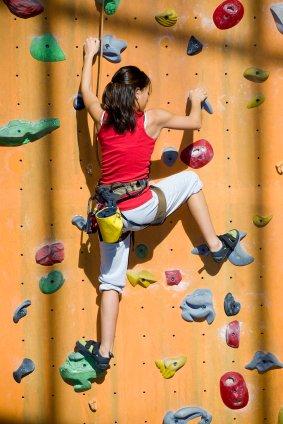 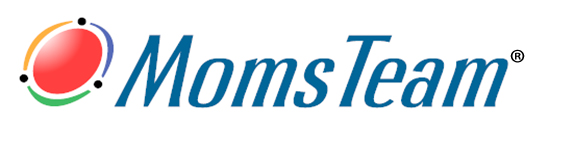 About MomsTeamMomsTeam provides the mothers and fathers with children in youth sports the practical tools and information they seek about every aspect of the youth sports experience. By providing valuable content and information from a team of experts, professionals, writers and sponsors, sports moms (and dads) are able to find the solutions that make this aspect of their family life more fulfilling and its demands easier to manage. We know firsthand just how busy sports parents are. For the past ten years, we have been building the MomsTeam brand to provide information most needed by sports parents, especially mothers. Simply put MomsTeam is a TEAM of youth sports experts, sports parents, athletes, physicians, nutritionists, and luminaries in our fields. Together as a team for parents, we are able to show them how to accomplish the difficult task of managing their children's sports activities so they are successful and efficient. MomsTeam is an easy-to-use comprehensive online network of channels targeted to the needs of youth sports parents aged 26-59. The network consists of 6 channels organized by subject matter. The channels cover leading topics of interest including: Sports Nutrition, Health and Safety, Sports (55), Team Moms/Coaching and Successful Parenting. About the MRSA CenterMRSA: an antibiotic-resistant skin infection or "super bug" known as methicillin-resistant staphylococcus aureus ("MRSA"). 

Newspapers have been filled in recent years with stories about outbreaks of MRSA and sports parents are asking us great questions. To that end MomsTeam has dedicated a portion of the Health & Safety Channel to providing comprehensive information
Link: http://www.momsteam.com/health-safety/mrsaArticlesMRSA Center Abstract PolicyMomsTeam’s policy is to grant to our partners permission to use abstracts of our articles with a link to the full article on the MomsTeam site. The MomsTeam Hydration Safety Center has over three hundred pages of information. The section is regularly updated and reviewed and a number of new articles and videos are regularly co-produced by the editorial staff and our hydration expert. New articles are added on an ongoing basis. By using an abstract and a link, our partners will ensure that their visitors and members are getting the most up to date content available. Below is our complete catalog of our article library.ARTICLE:	MRSA Skin Infections: Frequently Asked QuestionsMRSA skin infections are hard to spot, often misdiagnosed as heat rash, razor burn, spider bites, ingrown hair or pimples.  Don't think MRSA skin infections are serious? Ask former wrestler, Chris Bettinski, who almost lost his leg - and his life- to MRSA.ARTICLE:	Sports Camps Are MRSA Hot SpotsAs your child goes off to camp this summer, whether it be a sports- or old-fashioned general-interest camp, health experts say parents and kids need to be on the lookout for MRSA and other skin infections.  Because kids at camp live in close quarters where they tend to share athletic equipment, towels and clothing,  camps, especially sports camps, can be MRSA hot spots.ARTICLE:	Preventing MRSA Spread in Football: Good Personal Hygiene in Locker Room, School, Home HelpsThe best way to prevent the spread of staph infections such as the antibiotic-resistant skin infection or "super bug" known as methicillin-resistant staphylococcus aureus ("MRSA") is to maintain good personal hygiene in football locker room, schools and at home.ARTICLE:	Youth and High School Football Pose Risk of Bacterial Infection Including MRSA
A number of factors contribute to the risk of infection for youth and high school football players, including MRSA.ARTICLE:	Preventing MRSA and Other Skin Diseases in AthleticsThe National Athletic Trainers' Association (NATA) has issued a position statement on preventing MRSA and other skin diseases among athletes at all levels, from youth to professionals. The statement includes comprehensive recommendations for avoiding, identifying and treating fungal, viral and bacterial skin infections, some of which are life threatening.ARTICLE:	Skin Infection May Be MRSAOne of the keys to preventing the spread of the antibiotic-resistant skin infection or "super bug" known as methicillin-resistant staphylococcus aureus ("MRSA") is proper identification and treatment of suspicious skin lesions.  The infection often looks like an ordinary skin wound or boil,  which may look harmless but rapidly develops into large abscesses within 24 to 48 hours. Diagnosis is difficult. Treatment with penicillin-related antibiotics is ineffective.ARTICLE:	Artificial Turf Increases MRSA Risk, Study Says 
Artificial turf increases MRSA risk according to three Texas studies of high school football players.ARTICLE:	MRSA Skin Infections Are PreventableOf the estimated 715,000 high school sports-related injuries which are sustained by youth athletes each year, many, such as sprains, strains, fractures and concussions, are hard to prevent.  Some sports injuries, however, including bacterial skin infections like Community-Acquired Methicillin-Resistant Staphylococcus Aureus (CA-MRSA), impetigo and folliculitis, are preventable if athletes, coaches, and parents take certain precautions, including hand washing with antibacterial gel or wipes containing CHG.ARTICLE:	Preventing MRSA Spread: Good Personal Hygiene In Locker Room, Schools, Home 
The best way to prevent the spread of staph infections such as the antibiotic-resistant skin infection or "super bug" known as methicillin-resistant staphylococcus aureus ("MRSA") is to maintain good personal hygiene in locker room, schools and at home.ARTICLE:	Skin Infections in Athletics: Preventing, Recognizing & Treating 
Skin infections in athletes, including community-associated methicillin-resistant Staphylococcus aureus (CA-MRSA), are extremely common.  The nature of athletics, which expose the skin to a wide variety of stresses, trauma, environmental factors, and infectious agents, all combine to continually attack the integrity of the skin and lead to considerable disruption to individual and team activities.  A new position statement by the National Athletic Trainers' Association, says that recognition of skin diseases is absolutely essential, particularly by certified athletic trainers, who "represent the first line of defense against spread of infections to other team members."ARTICLE:	MRSA Risk Increased By Artificial Turf, Studies Say
Three studies of MRSA among Texas high school football players conducted by the Texas Department of State Health Services appear to suggest that those who play on artificial turf are at increased risk.ARTICLE:	MRSA: Risk Factors For AthletesWhile skin infections, including MRSA, are reported most often in sports with frequent physical contact, skin contact or activities that may lead to the spread of MRSA skin infections may take place before or after participation in a sport with little physical contact.  Therefore, anyone participating in organized or recreational sports should be aware of the signs of possible skin infections and follow prevention measures.ARTICLE:	Preventing Spread Of MRSA and Other Communicable Diseases The National Athletic Trainers' Association has re-released a set of recommendations for precautions that should be followed by parents, coaches, athletic trainers, other health care professionals and participants in secondary school athletics, in order to prevent the spread of communicable and infectious diseases. Due to the nature of competitive sports at the high school level, there is an elevated risk of infectious diseases being spread by skin-to-skin contact and contaminated equipment shared by athletes.ARTICLE:	Wash Hands To Prevent Spread of Skin Infections "Hand hygiene is the single most important practice in reducing the transmission of infectious [diseases]," says a new position statement by the National Athletic Trainers' Association on preventing, recognizing and treating skin infections in athletics, including community-associated methicillin-resistant Staphylococcus aureus (CA-MRSA). ARTICLE:	Contagious Skin Infections in Wrestling: Twelve Step Prevention Program
With wrestling season about to begin, parents, coaches and wrestlers need to know how the spread of communicable skin conditions, such as methicillin-resistant staphylococcus aureus ("MRSA"), can be prevented.  Here is a twelve-step prevention program.ARTICLE:	Preventing Spread Of Communicable Skin Conditions (MRSA) in High School Wrestling ProgramsGiven the apparent rise in the number of outbreaks in the nation's schools of communicable skin conditions, such as methicillin-resistant staphylococcus aureus ("MRSA"), and with the 2010-2011 wrestling season beginning, parents, coaches and wrestlers need to remember the relatively simple steps that can be taken to avoid the spread of such diseases.ARTICLE:	CA-MRSA and the AthleteOver the past several years, skin infections in sports have come to the forefront. Whether it is in professional or high school sports, the risks and problems remain the same. A few years back, the St. Louis Rams professional football team suffered an outbreak of a severe bacterial infection, Community-Associated Methicillin-Resistant Staphylococcus aureus (CA-MRSA). An infection that can be controlled when limited to one player, but when several team members are involved, it can spread quickly and become difficult to contain.For Additional Information Contact:Brooke de LenchMomsTeam.com | delench@momsteam.comNovember 1, 2010